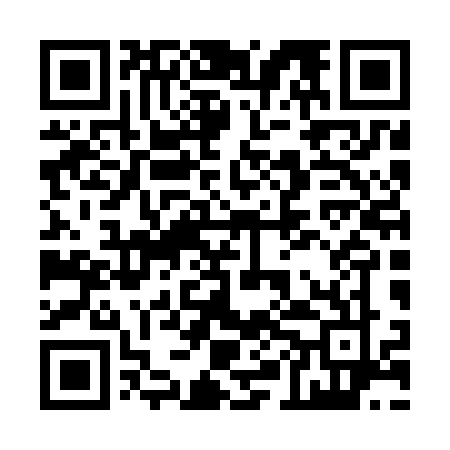 Ramadan times for Merowe, SudanMon 11 Mar 2024 - Wed 10 Apr 2024High Latitude Method: NonePrayer Calculation Method: Egyptian General Authority of SurveyAsar Calculation Method: ShafiPrayer times provided by https://www.salahtimes.comDateDayFajrSuhurSunriseDhuhrAsrIftarMaghribIsha11Mon4:454:456:0412:033:256:026:027:1212Tue4:444:446:0312:023:256:026:027:1213Wed4:444:446:0212:023:256:026:027:1214Thu4:434:436:0212:023:256:026:027:1315Fri4:424:426:0112:023:256:036:037:1316Sat4:414:416:0012:013:246:036:037:1317Sun4:404:405:5912:013:246:036:037:1318Mon4:394:395:5812:013:246:036:037:1419Tue4:394:395:5712:003:236:046:047:1420Wed4:384:385:5712:003:236:046:047:1421Thu4:374:375:5612:003:236:046:047:1522Fri4:364:365:5511:593:236:046:047:1523Sat4:354:355:5411:593:226:046:047:1524Sun4:344:345:5311:593:226:056:057:1525Mon4:334:335:5211:593:226:056:057:1626Tue4:324:325:5211:583:216:056:057:1627Wed4:324:325:5111:583:216:056:057:1628Thu4:314:315:5011:583:206:066:067:1629Fri4:304:305:4911:573:206:066:067:1730Sat4:294:295:4811:573:206:066:067:1731Sun4:284:285:4811:573:196:066:067:171Mon4:274:275:4711:563:196:076:077:182Tue4:264:265:4611:563:186:076:077:183Wed4:254:255:4511:563:186:076:077:184Thu4:244:245:4411:563:176:076:077:195Fri4:234:235:4311:553:176:076:077:196Sat4:234:235:4311:553:176:086:087:197Sun4:224:225:4211:553:166:086:087:208Mon4:214:215:4111:543:166:086:087:209Tue4:204:205:4011:543:156:086:087:2010Wed4:194:195:4011:543:156:096:097:21